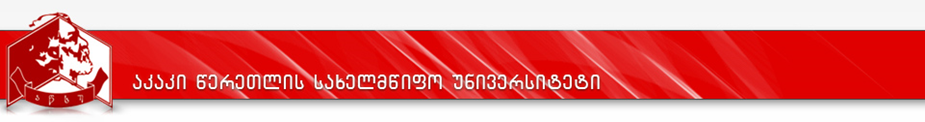 კურიკულუმიდანართი 1სასწავლო გეგმა: 2022-2023 წ.წპროგრამის დასახელება: გეოგრაფიამისანიჭებელი კვალიფიკაცია: გეოგრაფიის ბაკალავრიპროგრამის დასახელება:პროგრამის დასახელება:გეოგრაფია (Geography)გეოგრაფია (Geography)მისანიჭებელი აკადემიური ხარისხი/კვალიფიკაციამისანიჭებელი აკადემიური ხარისხი/კვალიფიკაციაგეოგრაფიის ბაკალავრი (Bachelor of Geography)გეოგრაფიის ბაკალავრი (Bachelor of Geography)ფაკულტეტის დასახელებაფაკულტეტის დასახელებაზუსტ და საბუნებისმეტყველო მეცნიერებათა ფაკულტეტიზუსტ და საბუნებისმეტყველო მეცნიერებათა ფაკულტეტიპროგრამის ხელმძღვანელი/ ხელმძღვანელები/კოორდინატორი:პროგრამის ხელმძღვანელი/ ხელმძღვანელები/კოორდინატორი:ასოცირებული პროფესორი ციცინო დავითულიანიასოცირებული პროფესორი ციცინო დავითულიანიპროგრამის ხანგრძლივობა/მოცულობა (სემესტრი, კრედიტების რაოდენობა)პროგრამის ხანგრძლივობა/მოცულობა (სემესტრი, კრედიტების რაოდენობა)პროგრამის ხანგრძლივობა - 240 კრედიტიძირითადი (major) პროგრამა - 180კრედიტი(minor)პროგრამა/თავისუფალი კრედიტები - 60 კრედიტიპროგრამის ხანგრძლივობა - 240 კრედიტიძირითადი (major) პროგრამა - 180კრედიტი(minor)პროგრამა/თავისუფალი კრედიტები - 60 კრედიტისწავლების ენასწავლების ენასწავლების ენაქართულიპროგრამის შემუშავებისა და განახლებისთარიღები:პროგრამის შემუშავებისა და განახლებისთარიღები:პროგრამის შემუშავებისა და განახლებისთარიღები:აკრედიტაციის გადაწყვეტილება: №258055; 04.03.2021აკადემიური საბჭოს დადგენილება №3 (22/23), 16.09.2022პროგრამაზე დაშვების წინაპირობები (მოთხოვნები):პროგრამაზე დაშვების წინაპირობები (მოთხოვნები):პროგრამაზე დაშვების წინაპირობები (მოთხოვნები):პროგრამაზე დაშვების წინაპირობები (მოთხოვნები):სრული ზოგადი განათლების დამადასტურებელი დოკუმენტი-ატესტატი და ერთიანი ეროვნული გამოცდების შედეგები;ერთიანი ეროვნული გამოცდების გავლის გარეშე, საქართველოს განათლებისა და მეცნიერების სამინისტროს მიერ დადგენილი წესით და დადგენილ ვადებში დასაშვებია:ა) უცხო ქვეყნის მოქალაქეებისათვის და მოქალაქეობის არმქონე პირებისათვის, რომლებმაც უცხო ქვეყანაში მიიღეს სრული ზოგადი ან მისი ეკვივალენტური განათლება;ბ) საქართველოს მოქალაქეებისათვის, რომლებმაც უცხო ქვეყანაში მიიღეს სრული ზოგადი ან მისი ეკვივალენტური განათლება და სრული ზოგადი განათლების ბოლო 2 წელი ისწავლეს უცხო ქვეყანაში;გ) პირებისათვის, რომლებიც სწავლობენ/სწავლობდნენ და მიღებული აქვთ კრედიტები უცხო ქვეყანაში ამ ქვეყნის კანონმდებლობის შესაბამისად აღიარებულ უმაღლეს საგანმანათლებლო დაწესებულებაში.სრული ზოგადი განათლების დამადასტურებელი დოკუმენტი-ატესტატი და ერთიანი ეროვნული გამოცდების შედეგები;ერთიანი ეროვნული გამოცდების გავლის გარეშე, საქართველოს განათლებისა და მეცნიერების სამინისტროს მიერ დადგენილი წესით და დადგენილ ვადებში დასაშვებია:ა) უცხო ქვეყნის მოქალაქეებისათვის და მოქალაქეობის არმქონე პირებისათვის, რომლებმაც უცხო ქვეყანაში მიიღეს სრული ზოგადი ან მისი ეკვივალენტური განათლება;ბ) საქართველოს მოქალაქეებისათვის, რომლებმაც უცხო ქვეყანაში მიიღეს სრული ზოგადი ან მისი ეკვივალენტური განათლება და სრული ზოგადი განათლების ბოლო 2 წელი ისწავლეს უცხო ქვეყანაში;გ) პირებისათვის, რომლებიც სწავლობენ/სწავლობდნენ და მიღებული აქვთ კრედიტები უცხო ქვეყანაში ამ ქვეყნის კანონმდებლობის შესაბამისად აღიარებულ უმაღლეს საგანმანათლებლო დაწესებულებაში.სრული ზოგადი განათლების დამადასტურებელი დოკუმენტი-ატესტატი და ერთიანი ეროვნული გამოცდების შედეგები;ერთიანი ეროვნული გამოცდების გავლის გარეშე, საქართველოს განათლებისა და მეცნიერების სამინისტროს მიერ დადგენილი წესით და დადგენილ ვადებში დასაშვებია:ა) უცხო ქვეყნის მოქალაქეებისათვის და მოქალაქეობის არმქონე პირებისათვის, რომლებმაც უცხო ქვეყანაში მიიღეს სრული ზოგადი ან მისი ეკვივალენტური განათლება;ბ) საქართველოს მოქალაქეებისათვის, რომლებმაც უცხო ქვეყანაში მიიღეს სრული ზოგადი ან მისი ეკვივალენტური განათლება და სრული ზოგადი განათლების ბოლო 2 წელი ისწავლეს უცხო ქვეყანაში;გ) პირებისათვის, რომლებიც სწავლობენ/სწავლობდნენ და მიღებული აქვთ კრედიტები უცხო ქვეყანაში ამ ქვეყნის კანონმდებლობის შესაბამისად აღიარებულ უმაღლეს საგანმანათლებლო დაწესებულებაში.სრული ზოგადი განათლების დამადასტურებელი დოკუმენტი-ატესტატი და ერთიანი ეროვნული გამოცდების შედეგები;ერთიანი ეროვნული გამოცდების გავლის გარეშე, საქართველოს განათლებისა და მეცნიერების სამინისტროს მიერ დადგენილი წესით და დადგენილ ვადებში დასაშვებია:ა) უცხო ქვეყნის მოქალაქეებისათვის და მოქალაქეობის არმქონე პირებისათვის, რომლებმაც უცხო ქვეყანაში მიიღეს სრული ზოგადი ან მისი ეკვივალენტური განათლება;ბ) საქართველოს მოქალაქეებისათვის, რომლებმაც უცხო ქვეყანაში მიიღეს სრული ზოგადი ან მისი ეკვივალენტური განათლება და სრული ზოგადი განათლების ბოლო 2 წელი ისწავლეს უცხო ქვეყანაში;გ) პირებისათვის, რომლებიც სწავლობენ/სწავლობდნენ და მიღებული აქვთ კრედიტები უცხო ქვეყანაში ამ ქვეყნის კანონმდებლობის შესაბამისად აღიარებულ უმაღლეს საგანმანათლებლო დაწესებულებაში.პროგრამის მიზნები:პროგრამის მიზნები:პროგრამის მიზნები:პროგრამის მიზნები:გეოგრაფიის საბაკალავრო პროგრამის მიზანია მაღალკვალიფიციური კონკურენტუნარიანი სპეციალისტის მომზადება, რომელსაც შესწევს:გეოგრაფიულ გარსში მიმდინარე პროცესების სივრცით–დროითი ანალიზის, გეოგრაფიული კანონზომიერებების შესწავლისა და შესაბამისი დასკვნების თანამედროვე ტექნოლოგიებით წარმოდგენის უნარი.გეოგრაფიული გარემოს მდგრადობის შენარჩუნებისა და დაცვის ღონისძიებათა შეფასების უნარი (ატმოსფეროს, წყლის, ნიადაგის, ბიორესურსების მონიტორინგი);  გეოგრაფიის დარგობრივი ენით (კარტოგრაფიული, გეომორფოლოგიური, კლიმატოლოგიური და სხვ.) ოპერირების უნარი;  გეოგრაფიის საბაკალავრო პროგრამის მიზანია მაღალკვალიფიციური კონკურენტუნარიანი სპეციალისტის მომზადება, რომელსაც შესწევს:გეოგრაფიულ გარსში მიმდინარე პროცესების სივრცით–დროითი ანალიზის, გეოგრაფიული კანონზომიერებების შესწავლისა და შესაბამისი დასკვნების თანამედროვე ტექნოლოგიებით წარმოდგენის უნარი.გეოგრაფიული გარემოს მდგრადობის შენარჩუნებისა და დაცვის ღონისძიებათა შეფასების უნარი (ატმოსფეროს, წყლის, ნიადაგის, ბიორესურსების მონიტორინგი);  გეოგრაფიის დარგობრივი ენით (კარტოგრაფიული, გეომორფოლოგიური, კლიმატოლოგიური და სხვ.) ოპერირების უნარი;  გეოგრაფიის საბაკალავრო პროგრამის მიზანია მაღალკვალიფიციური კონკურენტუნარიანი სპეციალისტის მომზადება, რომელსაც შესწევს:გეოგრაფიულ გარსში მიმდინარე პროცესების სივრცით–დროითი ანალიზის, გეოგრაფიული კანონზომიერებების შესწავლისა და შესაბამისი დასკვნების თანამედროვე ტექნოლოგიებით წარმოდგენის უნარი.გეოგრაფიული გარემოს მდგრადობის შენარჩუნებისა და დაცვის ღონისძიებათა შეფასების უნარი (ატმოსფეროს, წყლის, ნიადაგის, ბიორესურსების მონიტორინგი);  გეოგრაფიის დარგობრივი ენით (კარტოგრაფიული, გეომორფოლოგიური, კლიმატოლოგიური და სხვ.) ოპერირების უნარი;  გეოგრაფიის საბაკალავრო პროგრამის მიზანია მაღალკვალიფიციური კონკურენტუნარიანი სპეციალისტის მომზადება, რომელსაც შესწევს:გეოგრაფიულ გარსში მიმდინარე პროცესების სივრცით–დროითი ანალიზის, გეოგრაფიული კანონზომიერებების შესწავლისა და შესაბამისი დასკვნების თანამედროვე ტექნოლოგიებით წარმოდგენის უნარი.გეოგრაფიული გარემოს მდგრადობის შენარჩუნებისა და დაცვის ღონისძიებათა შეფასების უნარი (ატმოსფეროს, წყლის, ნიადაგის, ბიორესურსების მონიტორინგი);  გეოგრაფიის დარგობრივი ენით (კარტოგრაფიული, გეომორფოლოგიური, კლიმატოლოგიური და სხვ.) ოპერირების უნარი;  სწავლის შედეგები  ( ზოგადი და დარგობრივი კომპეტენციები)(სწავლის შედეგების რუქა ახლავს დანართის სახით, იხ. დანართი 2)სწავლის შედეგები  ( ზოგადი და დარგობრივი კომპეტენციები)(სწავლის შედეგების რუქა ახლავს დანართის სახით, იხ. დანართი 2)სწავლის შედეგები  ( ზოგადი და დარგობრივი კომპეტენციები)(სწავლის შედეგების რუქა ახლავს დანართის სახით, იხ. დანართი 2)სწავლის შედეგები  ( ზოგადი და დარგობრივი კომპეტენციები)(სწავლის შედეგების რუქა ახლავს დანართის სახით, იხ. დანართი 2)1.ცოდნა და გაცნობიერებაგანსაზღვრავს დედამიწაზე არსებულ გეოსისტემებში მიმდინარე პროცესებს და მათი გავლენის შედეგებს სივრცესა და დროში;სწორად იყენებს გეოგრაფიულ ტერმინოლოგიას და კარტოგრაფიულ მასალას;აფასებს გეოგრაფიული მეცნიერების გამოყენების შესაძლებლობებს და მათ როლს საზოგადოებაში;განსაზღვრავს დედამიწაზე არსებულ გეოსისტემებში მიმდინარე პროცესებს და მათი გავლენის შედეგებს სივრცესა და დროში;სწორად იყენებს გეოგრაფიულ ტერმინოლოგიას და კარტოგრაფიულ მასალას;აფასებს გეოგრაფიული მეცნიერების გამოყენების შესაძლებლობებს და მათ როლს საზოგადოებაში;განსაზღვრავს დედამიწაზე არსებულ გეოსისტემებში მიმდინარე პროცესებს და მათი გავლენის შედეგებს სივრცესა და დროში;სწორად იყენებს გეოგრაფიულ ტერმინოლოგიას და კარტოგრაფიულ მასალას;აფასებს გეოგრაფიული მეცნიერების გამოყენების შესაძლებლობებს და მათ როლს საზოგადოებაში;2. უნარებიდამოუკიდებლად იძიებს ზოგად გეოგრაფიულ მასალას, ახდენს მის ინტერპრეტაციას აკადემიური და სხვა დაინტერესებული პირებისათვის;იყენებს რიცხობრივ, სტატისტიკურ და კარტოგრაფიულ მეთოდებს ბუნებრივი და საზოგადოებრივი სისტემების განხილვისას;საველე მუშაობის დროს დამოუკიდებლად ორიენტირებს, აგროვებს საველე კვლევით მასალას, ახდენს მათ დამუშავებას და მიღებული შედეგების კარტოგრაფირებას  GIS გამოყენებითდამოუკიდებლად იძიებს ზოგად გეოგრაფიულ მასალას, ახდენს მის ინტერპრეტაციას აკადემიური და სხვა დაინტერესებული პირებისათვის;იყენებს რიცხობრივ, სტატისტიკურ და კარტოგრაფიულ მეთოდებს ბუნებრივი და საზოგადოებრივი სისტემების განხილვისას;საველე მუშაობის დროს დამოუკიდებლად ორიენტირებს, აგროვებს საველე კვლევით მასალას, ახდენს მათ დამუშავებას და მიღებული შედეგების კარტოგრაფირებას  GIS გამოყენებითდამოუკიდებლად იძიებს ზოგად გეოგრაფიულ მასალას, ახდენს მის ინტერპრეტაციას აკადემიური და სხვა დაინტერესებული პირებისათვის;იყენებს რიცხობრივ, სტატისტიკურ და კარტოგრაფიულ მეთოდებს ბუნებრივი და საზოგადოებრივი სისტემების განხილვისას;საველე მუშაობის დროს დამოუკიდებლად ორიენტირებს, აგროვებს საველე კვლევით მასალას, ახდენს მათ დამუშავებას და მიღებული შედეგების კარტოგრაფირებას  GIS გამოყენებით3. პასუხისმგებლობა და ავტონომიურობაიცავს ველზე მუშაობის წესებს, უსაფრთხოების ზომებს და გარემოს დაცვის პრინციპებს;პასუხისმგებლობით ასრულებს მისთვის დაკისრებულ ამოცანებსა და ვალდებულებებს, გააჩნია საკუთარი ცოდნისა და უნარ-ჩვევების ობიექტურად შეფასებისა და დემონსტრირების უნარი. იცავს ველზე მუშაობის წესებს, უსაფრთხოების ზომებს და გარემოს დაცვის პრინციპებს;პასუხისმგებლობით ასრულებს მისთვის დაკისრებულ ამოცანებსა და ვალდებულებებს, გააჩნია საკუთარი ცოდნისა და უნარ-ჩვევების ობიექტურად შეფასებისა და დემონსტრირების უნარი. იცავს ველზე მუშაობის წესებს, უსაფრთხოების ზომებს და გარემოს დაცვის პრინციპებს;პასუხისმგებლობით ასრულებს მისთვის დაკისრებულ ამოცანებსა და ვალდებულებებს, გააჩნია საკუთარი ცოდნისა და უნარ-ჩვევების ობიექტურად შეფასებისა და დემონსტრირების უნარი. სწავლების მეთოდები:სწავლების მეთოდები:სწავლების მეთოდები:სწავლების მეთოდები:ვერბალური ანუ ზეპირსიტყვიერი, წერითი მუშაობის, სტატისტიკური,  ჯგუფური მუშაობის, გონებრივი იერიშის, ანალიზის, სინთეზის,  დისკუსია/დებატების, თანამშრომლობითი, ინდუქციური და დედუქციური, საველე კვლევის, CIS-ის ტექნოლოგიებისა და დისტანციური ზონდირების (საჰაერო და კოსმოსური გამოსახულებების)  მეთოდებივერბალური ანუ ზეპირსიტყვიერი, წერითი მუშაობის, სტატისტიკური,  ჯგუფური მუშაობის, გონებრივი იერიშის, ანალიზის, სინთეზის,  დისკუსია/დებატების, თანამშრომლობითი, ინდუქციური და დედუქციური, საველე კვლევის, CIS-ის ტექნოლოგიებისა და დისტანციური ზონდირების (საჰაერო და კოსმოსური გამოსახულებების)  მეთოდებივერბალური ანუ ზეპირსიტყვიერი, წერითი მუშაობის, სტატისტიკური,  ჯგუფური მუშაობის, გონებრივი იერიშის, ანალიზის, სინთეზის,  დისკუსია/დებატების, თანამშრომლობითი, ინდუქციური და დედუქციური, საველე კვლევის, CIS-ის ტექნოლოგიებისა და დისტანციური ზონდირების (საჰაერო და კოსმოსური გამოსახულებების)  მეთოდებივერბალური ანუ ზეპირსიტყვიერი, წერითი მუშაობის, სტატისტიკური,  ჯგუფური მუშაობის, გონებრივი იერიშის, ანალიზის, სინთეზის,  დისკუსია/დებატების, თანამშრომლობითი, ინდუქციური და დედუქციური, საველე კვლევის, CIS-ის ტექნოლოგიებისა და დისტანციური ზონდირების (საჰაერო და კოსმოსური გამოსახულებების)  მეთოდებიპროგრამის სტრუქტურაპროგრამის სტრუქტურაპროგრამის სტრუქტურაპროგრამის სტრუქტურასასწავლო პროგრამა შედგება ძირითადი სპეციალობის (major) –180 კრედიტისა და დამატებითი სპეციალობის (minor) – 60 კრედიტისაგან (სულ 240 კრედიტი). თავისუფალი კომპონენტის სავალდებულო კურსები  - 35 კრედიტიძირითადი სწავლის სფეროს შესაბამისი სავალდებულო სასწავლო კურსები  - 124 კრედიტიარჩევითი სასწავლო  კურსები –16 კრედიტი თავისუფალი  კომპონენტი  –  5 კრედიტი დამატებითი სპეციალობის (Minor) კრედიტები – 60 კრედიტისულ– 240 კრედიტისასწავლო პროგრამა შედგება ძირითადი სპეციალობის (major) –180 კრედიტისა და დამატებითი სპეციალობის (minor) – 60 კრედიტისაგან (სულ 240 კრედიტი). თავისუფალი კომპონენტის სავალდებულო კურსები  - 35 კრედიტიძირითადი სწავლის სფეროს შესაბამისი სავალდებულო სასწავლო კურსები  - 124 კრედიტიარჩევითი სასწავლო  კურსები –16 კრედიტი თავისუფალი  კომპონენტი  –  5 კრედიტი დამატებითი სპეციალობის (Minor) კრედიტები – 60 კრედიტისულ– 240 კრედიტისასწავლო პროგრამა შედგება ძირითადი სპეციალობის (major) –180 კრედიტისა და დამატებითი სპეციალობის (minor) – 60 კრედიტისაგან (სულ 240 კრედიტი). თავისუფალი კომპონენტის სავალდებულო კურსები  - 35 კრედიტიძირითადი სწავლის სფეროს შესაბამისი სავალდებულო სასწავლო კურსები  - 124 კრედიტიარჩევითი სასწავლო  კურსები –16 კრედიტი თავისუფალი  კომპონენტი  –  5 კრედიტი დამატებითი სპეციალობის (Minor) კრედიტები – 60 კრედიტისულ– 240 კრედიტისასწავლო პროგრამა შედგება ძირითადი სპეციალობის (major) –180 კრედიტისა და დამატებითი სპეციალობის (minor) – 60 კრედიტისაგან (სულ 240 კრედიტი). თავისუფალი კომპონენტის სავალდებულო კურსები  - 35 კრედიტიძირითადი სწავლის სფეროს შესაბამისი სავალდებულო სასწავლო კურსები  - 124 კრედიტიარჩევითი სასწავლო  კურსები –16 კრედიტი თავისუფალი  კომპონენტი  –  5 კრედიტი დამატებითი სპეციალობის (Minor) კრედიტები – 60 კრედიტისულ– 240 კრედიტისტუდენტის ცოდნის შეფასების სისტემა და კრიტერიუმებისტუდენტის ცოდნის შეფასების სისტემა და კრიტერიუმებისტუდენტის ცოდნის შეფასების სისტემა და კრიტერიუმებისტუდენტის ცოდნის შეფასების სისტემა და კრიტერიუმებიაკაკი წერეთლის სახელმწიფო უნივერსიტეტში არსებული შეფასების სისტემა იყოფა შემდეგ კომპონენტებად:საგანმანათლებლო პროგრამის კომპონენტის შეფასების საერთო ქულიდან (100 ქულა):შუალედური შეფასების ხვედრითი წილი შეადგენს ჯამურად 60 ქულას, რომელიც, თავის მხრივ, მოიცავს შემდეგი შეფასების ფორმებს:სტუდენტის აქტივობა სასწავლო სემესტრის განმავლობაში (მოიცავს შეფასების სხვადასხვა კომპონენტებს) - არა უმეტეს 30 ქულა;შუალედური გამოცდა - არა ნაკლებ 30 ქულა.დასკვნითი გამოცდის ხვედრითი წილი შეადგენს - 40 ქულას.დასკვნით გამოცდაზე  გასვლის უფლება  ეძლევა სტუდენტს, რომლის შუალედური შეფასებების კომპონენტებში მინიმალური კომპეტენციის ზღვარი ჯამურად შეადგენს არანაკლებ 20 ქულას, აქედან აქტივობის კომპონენტის შეფასება უნდა იყოს არანაკლებ 12 ქულისა.შეფასების სისტემა ითვალისწინებს:ა) ხუთი სახის დადებით შეფასებას:ა.ა) (A) ფრიადი –91-100 ქულა;ა.ბ) (B) ძალიან კარგი –81-90 ქულა;ა.გ) (C) კარგი –71-80 ქულა;ა.დ) (D) დამაკმაყოფილებელი –61-70 ქულა;ა.ე) (E) საკმარისი –51-60 ქულა;ბ) ორი სახის უარყოფით შეფასებას:ბ.ა) (FX) ვერ ჩააბარა –41-50 ქულა, რაც ნიშნავს, რომ სტუდენტს ჩასაბარებლად მეტი მუშაობა სჭირდება და ეძლევა დამოუკიდებელი მუშაობით დამატებით გამოცდაზე ერთხელ გასვლის უფლება;ბ.ბ) (F) ჩაიჭრა –40 ქულა და ნაკლები, რაც ნიშნავს, რომ სტუდენტის მიერ ჩატარებული სამუშაო არ არის საკმარისი და მას საგანი ახლიდან აქვს შესასწავლი.საგანმანათლებლო პროგრამის სასწავლო კომპონენტში FX-ის მიღების შემთხვევაში დამატებითი გამოცდა დაინიშნება დასკვნითი გამოცდის შედეგების გამოცხადებიდან არანაკლებ 5 კალენდარულ დღეში.დასკვნით გამოცდაზე სტუდენტის მიერ მიღებული მინიმალური ზღვარი განისაზღვრება 16   ქულით.სტუდენტის მიერ დამატებით გამოცდაზე მიღებულ შეფასებას არ ემატება დასკვნით შეფასებაში მიღებული ქულათა რაოდენობა.დამატებით გამოცდაზე მიღებული შეფასება არის დასკვნითი შეფასება და აისახება საგანმანათლებლო პროგრამის სასწავლო კომპონენტის საბოლოო შეფასებაში. დამატებით გამოცდაზე მიღებული შეფასების გათვალისწინებით საგანმანათლებლო კომპონენტის საბოლოო შეფასებაში 0-50 ქულის მიღების შემთხვევაში, სტუდენტს უფორმდება შეფასება F-0 ქულა. საფუძველი: საქართველოს განათლებისა დ ამეცნიერების მინისტრის 2007  წლის 5  იანვრის ბრძანება №3, 2016 წლის 18 აგვისტოს №102/ნ, 2021 წლის 29 დეკემბრის  №105/ნ ბრძანებების შესაბამისად.აკაკი წერეთლის სახელმწიფო უნივერსიტეტში არსებული შეფასების სისტემა იყოფა შემდეგ კომპონენტებად:საგანმანათლებლო პროგრამის კომპონენტის შეფასების საერთო ქულიდან (100 ქულა):შუალედური შეფასების ხვედრითი წილი შეადგენს ჯამურად 60 ქულას, რომელიც, თავის მხრივ, მოიცავს შემდეგი შეფასების ფორმებს:სტუდენტის აქტივობა სასწავლო სემესტრის განმავლობაში (მოიცავს შეფასების სხვადასხვა კომპონენტებს) - არა უმეტეს 30 ქულა;შუალედური გამოცდა - არა ნაკლებ 30 ქულა.დასკვნითი გამოცდის ხვედრითი წილი შეადგენს - 40 ქულას.დასკვნით გამოცდაზე  გასვლის უფლება  ეძლევა სტუდენტს, რომლის შუალედური შეფასებების კომპონენტებში მინიმალური კომპეტენციის ზღვარი ჯამურად შეადგენს არანაკლებ 20 ქულას, აქედან აქტივობის კომპონენტის შეფასება უნდა იყოს არანაკლებ 12 ქულისა.შეფასების სისტემა ითვალისწინებს:ა) ხუთი სახის დადებით შეფასებას:ა.ა) (A) ფრიადი –91-100 ქულა;ა.ბ) (B) ძალიან კარგი –81-90 ქულა;ა.გ) (C) კარგი –71-80 ქულა;ა.დ) (D) დამაკმაყოფილებელი –61-70 ქულა;ა.ე) (E) საკმარისი –51-60 ქულა;ბ) ორი სახის უარყოფით შეფასებას:ბ.ა) (FX) ვერ ჩააბარა –41-50 ქულა, რაც ნიშნავს, რომ სტუდენტს ჩასაბარებლად მეტი მუშაობა სჭირდება და ეძლევა დამოუკიდებელი მუშაობით დამატებით გამოცდაზე ერთხელ გასვლის უფლება;ბ.ბ) (F) ჩაიჭრა –40 ქულა და ნაკლები, რაც ნიშნავს, რომ სტუდენტის მიერ ჩატარებული სამუშაო არ არის საკმარისი და მას საგანი ახლიდან აქვს შესასწავლი.საგანმანათლებლო პროგრამის სასწავლო კომპონენტში FX-ის მიღების შემთხვევაში დამატებითი გამოცდა დაინიშნება დასკვნითი გამოცდის შედეგების გამოცხადებიდან არანაკლებ 5 კალენდარულ დღეში.დასკვნით გამოცდაზე სტუდენტის მიერ მიღებული მინიმალური ზღვარი განისაზღვრება 16   ქულით.სტუდენტის მიერ დამატებით გამოცდაზე მიღებულ შეფასებას არ ემატება დასკვნით შეფასებაში მიღებული ქულათა რაოდენობა.დამატებით გამოცდაზე მიღებული შეფასება არის დასკვნითი შეფასება და აისახება საგანმანათლებლო პროგრამის სასწავლო კომპონენტის საბოლოო შეფასებაში. დამატებით გამოცდაზე მიღებული შეფასების გათვალისწინებით საგანმანათლებლო კომპონენტის საბოლოო შეფასებაში 0-50 ქულის მიღების შემთხვევაში, სტუდენტს უფორმდება შეფასება F-0 ქულა. საფუძველი: საქართველოს განათლებისა დ ამეცნიერების მინისტრის 2007  წლის 5  იანვრის ბრძანება №3, 2016 წლის 18 აგვისტოს №102/ნ, 2021 წლის 29 დეკემბრის  №105/ნ ბრძანებების შესაბამისად.აკაკი წერეთლის სახელმწიფო უნივერსიტეტში არსებული შეფასების სისტემა იყოფა შემდეგ კომპონენტებად:საგანმანათლებლო პროგრამის კომპონენტის შეფასების საერთო ქულიდან (100 ქულა):შუალედური შეფასების ხვედრითი წილი შეადგენს ჯამურად 60 ქულას, რომელიც, თავის მხრივ, მოიცავს შემდეგი შეფასების ფორმებს:სტუდენტის აქტივობა სასწავლო სემესტრის განმავლობაში (მოიცავს შეფასების სხვადასხვა კომპონენტებს) - არა უმეტეს 30 ქულა;შუალედური გამოცდა - არა ნაკლებ 30 ქულა.დასკვნითი გამოცდის ხვედრითი წილი შეადგენს - 40 ქულას.დასკვნით გამოცდაზე  გასვლის უფლება  ეძლევა სტუდენტს, რომლის შუალედური შეფასებების კომპონენტებში მინიმალური კომპეტენციის ზღვარი ჯამურად შეადგენს არანაკლებ 20 ქულას, აქედან აქტივობის კომპონენტის შეფასება უნდა იყოს არანაკლებ 12 ქულისა.შეფასების სისტემა ითვალისწინებს:ა) ხუთი სახის დადებით შეფასებას:ა.ა) (A) ფრიადი –91-100 ქულა;ა.ბ) (B) ძალიან კარგი –81-90 ქულა;ა.გ) (C) კარგი –71-80 ქულა;ა.დ) (D) დამაკმაყოფილებელი –61-70 ქულა;ა.ე) (E) საკმარისი –51-60 ქულა;ბ) ორი სახის უარყოფით შეფასებას:ბ.ა) (FX) ვერ ჩააბარა –41-50 ქულა, რაც ნიშნავს, რომ სტუდენტს ჩასაბარებლად მეტი მუშაობა სჭირდება და ეძლევა დამოუკიდებელი მუშაობით დამატებით გამოცდაზე ერთხელ გასვლის უფლება;ბ.ბ) (F) ჩაიჭრა –40 ქულა და ნაკლები, რაც ნიშნავს, რომ სტუდენტის მიერ ჩატარებული სამუშაო არ არის საკმარისი და მას საგანი ახლიდან აქვს შესასწავლი.საგანმანათლებლო პროგრამის სასწავლო კომპონენტში FX-ის მიღების შემთხვევაში დამატებითი გამოცდა დაინიშნება დასკვნითი გამოცდის შედეგების გამოცხადებიდან არანაკლებ 5 კალენდარულ დღეში.დასკვნით გამოცდაზე სტუდენტის მიერ მიღებული მინიმალური ზღვარი განისაზღვრება 16   ქულით.სტუდენტის მიერ დამატებით გამოცდაზე მიღებულ შეფასებას არ ემატება დასკვნით შეფასებაში მიღებული ქულათა რაოდენობა.დამატებით გამოცდაზე მიღებული შეფასება არის დასკვნითი შეფასება და აისახება საგანმანათლებლო პროგრამის სასწავლო კომპონენტის საბოლოო შეფასებაში. დამატებით გამოცდაზე მიღებული შეფასების გათვალისწინებით საგანმანათლებლო კომპონენტის საბოლოო შეფასებაში 0-50 ქულის მიღების შემთხვევაში, სტუდენტს უფორმდება შეფასება F-0 ქულა. საფუძველი: საქართველოს განათლებისა დ ამეცნიერების მინისტრის 2007  წლის 5  იანვრის ბრძანება №3, 2016 წლის 18 აგვისტოს №102/ნ, 2021 წლის 29 დეკემბრის  №105/ნ ბრძანებების შესაბამისად.აკაკი წერეთლის სახელმწიფო უნივერსიტეტში არსებული შეფასების სისტემა იყოფა შემდეგ კომპონენტებად:საგანმანათლებლო პროგრამის კომპონენტის შეფასების საერთო ქულიდან (100 ქულა):შუალედური შეფასების ხვედრითი წილი შეადგენს ჯამურად 60 ქულას, რომელიც, თავის მხრივ, მოიცავს შემდეგი შეფასების ფორმებს:სტუდენტის აქტივობა სასწავლო სემესტრის განმავლობაში (მოიცავს შეფასების სხვადასხვა კომპონენტებს) - არა უმეტეს 30 ქულა;შუალედური გამოცდა - არა ნაკლებ 30 ქულა.დასკვნითი გამოცდის ხვედრითი წილი შეადგენს - 40 ქულას.დასკვნით გამოცდაზე  გასვლის უფლება  ეძლევა სტუდენტს, რომლის შუალედური შეფასებების კომპონენტებში მინიმალური კომპეტენციის ზღვარი ჯამურად შეადგენს არანაკლებ 20 ქულას, აქედან აქტივობის კომპონენტის შეფასება უნდა იყოს არანაკლებ 12 ქულისა.შეფასების სისტემა ითვალისწინებს:ა) ხუთი სახის დადებით შეფასებას:ა.ა) (A) ფრიადი –91-100 ქულა;ა.ბ) (B) ძალიან კარგი –81-90 ქულა;ა.გ) (C) კარგი –71-80 ქულა;ა.დ) (D) დამაკმაყოფილებელი –61-70 ქულა;ა.ე) (E) საკმარისი –51-60 ქულა;ბ) ორი სახის უარყოფით შეფასებას:ბ.ა) (FX) ვერ ჩააბარა –41-50 ქულა, რაც ნიშნავს, რომ სტუდენტს ჩასაბარებლად მეტი მუშაობა სჭირდება და ეძლევა დამოუკიდებელი მუშაობით დამატებით გამოცდაზე ერთხელ გასვლის უფლება;ბ.ბ) (F) ჩაიჭრა –40 ქულა და ნაკლები, რაც ნიშნავს, რომ სტუდენტის მიერ ჩატარებული სამუშაო არ არის საკმარისი და მას საგანი ახლიდან აქვს შესასწავლი.საგანმანათლებლო პროგრამის სასწავლო კომპონენტში FX-ის მიღების შემთხვევაში დამატებითი გამოცდა დაინიშნება დასკვნითი გამოცდის შედეგების გამოცხადებიდან არანაკლებ 5 კალენდარულ დღეში.დასკვნით გამოცდაზე სტუდენტის მიერ მიღებული მინიმალური ზღვარი განისაზღვრება 16   ქულით.სტუდენტის მიერ დამატებით გამოცდაზე მიღებულ შეფასებას არ ემატება დასკვნით შეფასებაში მიღებული ქულათა რაოდენობა.დამატებით გამოცდაზე მიღებული შეფასება არის დასკვნითი შეფასება და აისახება საგანმანათლებლო პროგრამის სასწავლო კომპონენტის საბოლოო შეფასებაში. დამატებით გამოცდაზე მიღებული შეფასების გათვალისწინებით საგანმანათლებლო კომპონენტის საბოლოო შეფასებაში 0-50 ქულის მიღების შემთხვევაში, სტუდენტს უფორმდება შეფასება F-0 ქულა. საფუძველი: საქართველოს განათლებისა დ ამეცნიერების მინისტრის 2007  წლის 5  იანვრის ბრძანება №3, 2016 წლის 18 აგვისტოს №102/ნ, 2021 წლის 29 დეკემბრის  №105/ნ ბრძანებების შესაბამისად.დასაქმების სფეროებიდასაქმების სფეროებიდასაქმების სფეროებიდასაქმების სფეროებიმიღებული კვალიფიკაციის შესაბამისად გეოგრაფიის ბაკალავრები შეიძლება დასაქმდნენ როგორც საგანმანათლებლო და სამეცნიერო ორგანიზაციებში, ასევე გარემოს დაცვისა და ბუნებრივი რესურსების, თავდაცვის, სოფლის მეურნეობის სამინისტროების შესაბამის უწყებებში, გეგმარებით და ტურისტულ დაწესებულებებში; ჰიდრომეტეოროლოგიური, ამინდის პროგნოზისა და სხვადასხვა ტიპის მონიტორინგის სამსახურებში; სხვადასხვა დონის (ცენტრალური თუ ადგილობრივი) სახელმწიფო მმართველობის ორგანოებში, არასამთავრობო და კერძო სექტორებში. შეეძლებათ მონაწილეობა მიიღონ სხვადასხვა ხასიათის გეოგრაფიულ კვლევით პროექტებში (კლიმატის ცვლილების, გარემოსდაცვის, მიწის კადასტრის და ა.შ.).პირველი საფეხურის დასრულების შემდეგ გეოგრაფიის ბაკალავრი შეძლებს სწავლის გაგრძელებას სწავლების მეორე საფეხურზე, გეოგრაფიის, კარტოგრაფიის, ტურიზმისა და სხვა მომიჯნავე სპეციალობების მაგისტრატურის პროგრამებზე.მიღებული კვალიფიკაციის შესაბამისად გეოგრაფიის ბაკალავრები შეიძლება დასაქმდნენ როგორც საგანმანათლებლო და სამეცნიერო ორგანიზაციებში, ასევე გარემოს დაცვისა და ბუნებრივი რესურსების, თავდაცვის, სოფლის მეურნეობის სამინისტროების შესაბამის უწყებებში, გეგმარებით და ტურისტულ დაწესებულებებში; ჰიდრომეტეოროლოგიური, ამინდის პროგნოზისა და სხვადასხვა ტიპის მონიტორინგის სამსახურებში; სხვადასხვა დონის (ცენტრალური თუ ადგილობრივი) სახელმწიფო მმართველობის ორგანოებში, არასამთავრობო და კერძო სექტორებში. შეეძლებათ მონაწილეობა მიიღონ სხვადასხვა ხასიათის გეოგრაფიულ კვლევით პროექტებში (კლიმატის ცვლილების, გარემოსდაცვის, მიწის კადასტრის და ა.შ.).პირველი საფეხურის დასრულების შემდეგ გეოგრაფიის ბაკალავრი შეძლებს სწავლის გაგრძელებას სწავლების მეორე საფეხურზე, გეოგრაფიის, კარტოგრაფიის, ტურიზმისა და სხვა მომიჯნავე სპეციალობების მაგისტრატურის პროგრამებზე.მიღებული კვალიფიკაციის შესაბამისად გეოგრაფიის ბაკალავრები შეიძლება დასაქმდნენ როგორც საგანმანათლებლო და სამეცნიერო ორგანიზაციებში, ასევე გარემოს დაცვისა და ბუნებრივი რესურსების, თავდაცვის, სოფლის მეურნეობის სამინისტროების შესაბამის უწყებებში, გეგმარებით და ტურისტულ დაწესებულებებში; ჰიდრომეტეოროლოგიური, ამინდის პროგნოზისა და სხვადასხვა ტიპის მონიტორინგის სამსახურებში; სხვადასხვა დონის (ცენტრალური თუ ადგილობრივი) სახელმწიფო მმართველობის ორგანოებში, არასამთავრობო და კერძო სექტორებში. შეეძლებათ მონაწილეობა მიიღონ სხვადასხვა ხასიათის გეოგრაფიულ კვლევით პროექტებში (კლიმატის ცვლილების, გარემოსდაცვის, მიწის კადასტრის და ა.შ.).პირველი საფეხურის დასრულების შემდეგ გეოგრაფიის ბაკალავრი შეძლებს სწავლის გაგრძელებას სწავლების მეორე საფეხურზე, გეოგრაფიის, კარტოგრაფიის, ტურიზმისა და სხვა მომიჯნავე სპეციალობების მაგისტრატურის პროგრამებზე.მიღებული კვალიფიკაციის შესაბამისად გეოგრაფიის ბაკალავრები შეიძლება დასაქმდნენ როგორც საგანმანათლებლო და სამეცნიერო ორგანიზაციებში, ასევე გარემოს დაცვისა და ბუნებრივი რესურსების, თავდაცვის, სოფლის მეურნეობის სამინისტროების შესაბამის უწყებებში, გეგმარებით და ტურისტულ დაწესებულებებში; ჰიდრომეტეოროლოგიური, ამინდის პროგნოზისა და სხვადასხვა ტიპის მონიტორინგის სამსახურებში; სხვადასხვა დონის (ცენტრალური თუ ადგილობრივი) სახელმწიფო მმართველობის ორგანოებში, არასამთავრობო და კერძო სექტორებში. შეეძლებათ მონაწილეობა მიიღონ სხვადასხვა ხასიათის გეოგრაფიულ კვლევით პროექტებში (კლიმატის ცვლილების, გარემოსდაცვის, მიწის კადასტრის და ა.შ.).პირველი საფეხურის დასრულების შემდეგ გეოგრაფიის ბაკალავრი შეძლებს სწავლის გაგრძელებას სწავლების მეორე საფეხურზე, გეოგრაფიის, კარტოგრაფიის, ტურიზმისა და სხვა მომიჯნავე სპეციალობების მაგისტრატურის პროგრამებზე.სწავლისათვის აუცილებელი დამხმარე პირობები/რესურსებისწავლისათვის აუცილებელი დამხმარე პირობები/რესურსებისწავლისათვის აუცილებელი დამხმარე პირობები/რესურსებისწავლისათვის აუცილებელი დამხმარე პირობები/რესურსებისაბაკალავრო პროგრამა ხორციელდება აკაკი წერეთლის სახელმწიფო უნივერსიტეტის ზუსტ და საბუნებისმეტყველო მეცნიერებათა ფაკულტეტის გეოგრაფიის დეპარტამენტის ბაზაზე. დეპატრამენტი შედგება 11 წევრისაგან: 1 პროფესორი, 6 ასოც. პროფესორი, 3 ასისტენტ პროფესორი და 1 საათობრივად მოწვეული.სასწავლო პროცესის განსახორციელებლად სტუდენტს საშუალება ექნება აქტიურად გამოიყენოს – დეპარტამენტში არსებული მრავალრიცხოვანი ლიტერატურა და კარტოგრაფიული მასალა; საბაზო მიმართულებაზე არსებული კომპიუტერული ტექნიკა, საფონდო მასალები და GIS პროგრამები. დეპარტამენტს ეკუთვნისპროფ. ოთარ უკლებას სახელობის გეოლოგიის კაბინეტი, სადაც საქართველოში გავრცელებული მინერალების, ძვირფასი და ნახევრადძვირფასი ქვების  უნიკალური ნიმუშები  და  კოლექციები ინახება; დაცულია სამი ტიპის კოლექცია: მინერალოგიური, პეტროგრაფიული და პალეონტოლოგიური.გეოგრაფიის დეპარტამენტს  გააჩნია უახლესი სასწავლო მინიმეტეოსადგური, რომელიც იძლევა საშუალებას სტუდენტი უწყვეტ რეჟიმში დააკვირდეს რიგ მეტეოელემენტებს,აიღოს  მასალები, დაამუშაოსდა გამოიყენოს შემდგომი კვლევისათვის.უნივერსიტეტს ემსახურება Arc 10 პროგრამით ჩატვირთული კომპიუტერებიანი აუდიტორია, რომელსაც ვიყენებთ გეოინფორმაციული სისტემების შესასწავლად.საქართველოს რეგიონებში სასწავლო–საველე ექსპედიციების ჩატარებისათვის დეპარტამენტს გააჩნია საჭირო საველე აღჭურვილობა (კარვები, საძილე ტომრები და ზურგჩანთები) და საველე კვლევისათვის საჭირო ხელსაწყოები.საბაკალავრო პროგრამა ხორციელდება აკაკი წერეთლის სახელმწიფო უნივერსიტეტის ზუსტ და საბუნებისმეტყველო მეცნიერებათა ფაკულტეტის გეოგრაფიის დეპარტამენტის ბაზაზე. დეპატრამენტი შედგება 11 წევრისაგან: 1 პროფესორი, 6 ასოც. პროფესორი, 3 ასისტენტ პროფესორი და 1 საათობრივად მოწვეული.სასწავლო პროცესის განსახორციელებლად სტუდენტს საშუალება ექნება აქტიურად გამოიყენოს – დეპარტამენტში არსებული მრავალრიცხოვანი ლიტერატურა და კარტოგრაფიული მასალა; საბაზო მიმართულებაზე არსებული კომპიუტერული ტექნიკა, საფონდო მასალები და GIS პროგრამები. დეპარტამენტს ეკუთვნისპროფ. ოთარ უკლებას სახელობის გეოლოგიის კაბინეტი, სადაც საქართველოში გავრცელებული მინერალების, ძვირფასი და ნახევრადძვირფასი ქვების  უნიკალური ნიმუშები  და  კოლექციები ინახება; დაცულია სამი ტიპის კოლექცია: მინერალოგიური, პეტროგრაფიული და პალეონტოლოგიური.გეოგრაფიის დეპარტამენტს  გააჩნია უახლესი სასწავლო მინიმეტეოსადგური, რომელიც იძლევა საშუალებას სტუდენტი უწყვეტ რეჟიმში დააკვირდეს რიგ მეტეოელემენტებს,აიღოს  მასალები, დაამუშაოსდა გამოიყენოს შემდგომი კვლევისათვის.უნივერსიტეტს ემსახურება Arc 10 პროგრამით ჩატვირთული კომპიუტერებიანი აუდიტორია, რომელსაც ვიყენებთ გეოინფორმაციული სისტემების შესასწავლად.საქართველოს რეგიონებში სასწავლო–საველე ექსპედიციების ჩატარებისათვის დეპარტამენტს გააჩნია საჭირო საველე აღჭურვილობა (კარვები, საძილე ტომრები და ზურგჩანთები) და საველე კვლევისათვის საჭირო ხელსაწყოები.საბაკალავრო პროგრამა ხორციელდება აკაკი წერეთლის სახელმწიფო უნივერსიტეტის ზუსტ და საბუნებისმეტყველო მეცნიერებათა ფაკულტეტის გეოგრაფიის დეპარტამენტის ბაზაზე. დეპატრამენტი შედგება 11 წევრისაგან: 1 პროფესორი, 6 ასოც. პროფესორი, 3 ასისტენტ პროფესორი და 1 საათობრივად მოწვეული.სასწავლო პროცესის განსახორციელებლად სტუდენტს საშუალება ექნება აქტიურად გამოიყენოს – დეპარტამენტში არსებული მრავალრიცხოვანი ლიტერატურა და კარტოგრაფიული მასალა; საბაზო მიმართულებაზე არსებული კომპიუტერული ტექნიკა, საფონდო მასალები და GIS პროგრამები. დეპარტამენტს ეკუთვნისპროფ. ოთარ უკლებას სახელობის გეოლოგიის კაბინეტი, სადაც საქართველოში გავრცელებული მინერალების, ძვირფასი და ნახევრადძვირფასი ქვების  უნიკალური ნიმუშები  და  კოლექციები ინახება; დაცულია სამი ტიპის კოლექცია: მინერალოგიური, პეტროგრაფიული და პალეონტოლოგიური.გეოგრაფიის დეპარტამენტს  გააჩნია უახლესი სასწავლო მინიმეტეოსადგური, რომელიც იძლევა საშუალებას სტუდენტი უწყვეტ რეჟიმში დააკვირდეს რიგ მეტეოელემენტებს,აიღოს  მასალები, დაამუშაოსდა გამოიყენოს შემდგომი კვლევისათვის.უნივერსიტეტს ემსახურება Arc 10 პროგრამით ჩატვირთული კომპიუტერებიანი აუდიტორია, რომელსაც ვიყენებთ გეოინფორმაციული სისტემების შესასწავლად.საქართველოს რეგიონებში სასწავლო–საველე ექსპედიციების ჩატარებისათვის დეპარტამენტს გააჩნია საჭირო საველე აღჭურვილობა (კარვები, საძილე ტომრები და ზურგჩანთები) და საველე კვლევისათვის საჭირო ხელსაწყოები.საბაკალავრო პროგრამა ხორციელდება აკაკი წერეთლის სახელმწიფო უნივერსიტეტის ზუსტ და საბუნებისმეტყველო მეცნიერებათა ფაკულტეტის გეოგრაფიის დეპარტამენტის ბაზაზე. დეპატრამენტი შედგება 11 წევრისაგან: 1 პროფესორი, 6 ასოც. პროფესორი, 3 ასისტენტ პროფესორი და 1 საათობრივად მოწვეული.სასწავლო პროცესის განსახორციელებლად სტუდენტს საშუალება ექნება აქტიურად გამოიყენოს – დეპარტამენტში არსებული მრავალრიცხოვანი ლიტერატურა და კარტოგრაფიული მასალა; საბაზო მიმართულებაზე არსებული კომპიუტერული ტექნიკა, საფონდო მასალები და GIS პროგრამები. დეპარტამენტს ეკუთვნისპროფ. ოთარ უკლებას სახელობის გეოლოგიის კაბინეტი, სადაც საქართველოში გავრცელებული მინერალების, ძვირფასი და ნახევრადძვირფასი ქვების  უნიკალური ნიმუშები  და  კოლექციები ინახება; დაცულია სამი ტიპის კოლექცია: მინერალოგიური, პეტროგრაფიული და პალეონტოლოგიური.გეოგრაფიის დეპარტამენტს  გააჩნია უახლესი სასწავლო მინიმეტეოსადგური, რომელიც იძლევა საშუალებას სტუდენტი უწყვეტ რეჟიმში დააკვირდეს რიგ მეტეოელემენტებს,აიღოს  მასალები, დაამუშაოსდა გამოიყენოს შემდგომი კვლევისათვის.უნივერსიტეტს ემსახურება Arc 10 პროგრამით ჩატვირთული კომპიუტერებიანი აუდიტორია, რომელსაც ვიყენებთ გეოინფორმაციული სისტემების შესასწავლად.საქართველოს რეგიონებში სასწავლო–საველე ექსპედიციების ჩატარებისათვის დეპარტამენტს გააჩნია საჭირო საველე აღჭურვილობა (კარვები, საძილე ტომრები და ზურგჩანთები) და საველე კვლევისათვის საჭირო ხელსაწყოები.კურსის დასახელებაკურსის დასახელებაკრდატვირთვის მოცულობა, სთ-შიდატვირთვის მოცულობა, სთ-შიდატვირთვის მოცულობა, სთ-შიდატვირთვის მოცულობა, სთ-შიდატვირთვის მოცულობა, სთ-შიდატვირთვის მოცულობა, სთ-შიდატვირთვის მოცულობა, სთ-შიდატვირთვის მოცულობა, სთ-შილ/პ/ლ/ჯგლ/პ/ლ/ჯგსემესტრისემესტრისემესტრისემესტრისემესტრისემესტრისემესტრისემესტრისემესტრისემესტრისემესტრისემესტრისემესტრისემესტრისემესტრიდაშვების წინაპირობაკურსის დასახელებაკურსის დასახელებაკრსულსულსაკონტაქტოსაკონტაქტოსაკონტაქტოსაკონტაქტოდამდამლ/პ/ლ/ჯგლ/პ/ლ/ჯგIIIIIIIIIIIVIVVVVIVIVIIVIIVIIIVIIIდაშვების წინაპირობაკურსის დასახელებაკურსის დასახელებაკრსულსულაუდიტორულიაუდიტორულიშუალედ.დასკვნითი გამოცდებიშუალედ.დასკვნითი გამოცდებიდამდამლ/პ/ლ/ჯგლ/პ/ლ/ჯგIIIIIIIIIIIVIVVVVIVIVIIVIIVIIIVIIIდაშვების წინაპირობა122344556677889910111112121313141415151616171თავისუფალი კომპონენტის სავალდებულო კურსები (35 კრედიტი)თავისუფალი კომპონენტის სავალდებულო კურსები (35 კრედიტი)თავისუფალი კომპონენტის სავალდებულო კურსები (35 კრედიტი)თავისუფალი კომპონენტის სავალდებულო კურსები (35 კრედიტი)თავისუფალი კომპონენტის სავალდებულო კურსები (35 კრედიტი)თავისუფალი კომპონენტის სავალდებულო კურსები (35 კრედიტი)თავისუფალი კომპონენტის სავალდებულო კურსები (35 კრედიტი)თავისუფალი კომპონენტის სავალდებულო კურსები (35 კრედიტი)თავისუფალი კომპონენტის სავალდებულო კურსები (35 კრედიტი)თავისუფალი კომპონენტის სავალდებულო კურსები (35 კრედიტი)თავისუფალი კომპონენტის სავალდებულო კურსები (35 კრედიტი)თავისუფალი კომპონენტის სავალდებულო კურსები (35 კრედიტი)თავისუფალი კომპონენტის სავალდებულო კურსები (35 კრედიტი)თავისუფალი კომპონენტის სავალდებულო კურსები (35 კრედიტი)თავისუფალი კომპონენტის სავალდებულო კურსები (35 კრედიტი)თავისუფალი კომპონენტის სავალდებულო კურსები (35 კრედიტი)თავისუფალი კომპონენტის სავალდებულო კურსები (35 კრედიტი)თავისუფალი კომპონენტის სავალდებულო კურსები (35 კრედიტი)თავისუფალი კომპონენტის სავალდებულო კურსები (35 კრედიტი)თავისუფალი კომპონენტის სავალდებულო კურსები (35 კრედიტი)თავისუფალი კომპონენტის სავალდებულო კურსები (35 კრედიტი)თავისუფალი კომპონენტის სავალდებულო კურსები (35 კრედიტი)თავისუფალი კომპონენტის სავალდებულო კურსები (35 კრედიტი)თავისუფალი კომპონენტის სავალდებულო კურსები (35 კრედიტი)თავისუფალი კომპონენტის სავალდებულო კურსები (35 კრედიტი)თავისუფალი კომპონენტის სავალდებულო კურსები (35 კრედიტი)თავისუფალი კომპონენტის სავალდებულო კურსები (35 კრედიტი)თავისუფალი კომპონენტის სავალდებულო კურსები (35 კრედიტი)თავისუფალი კომპონენტის სავალდებულო კურსები (35 კრედიტი)1.1უცხო ენა 1  5512560603362620/4/0/00/4/0/0551.2უცხო ენა 25512560603362620/4/0/00/4/0/0551.11.11.3უცხო ენა 35512560603362620/4/0/00/4/0/051.21.21.4უცხო ენა 45512560603362620/4/0/00/4/0/0551.31.31.5 კალკულუსი გეოგრაფებისათვის7717590903362622/4/0/02/4/0/0771.6კომპიუტინგის  შესავალი და კომპიუტერული უნარ-ჩვევები5512560603362621/0/3/01/0/3/0551.7აკადემიური წერის საფუძვლები337530303342421/1/0/01/1/0/033სულ35352ძირითადი სწავლის სფეროს შესაბამისი სავალდებულო სასწავლო კურსები (124 კრედიტი)ძირითადი სწავლის სფეროს შესაბამისი სავალდებულო სასწავლო კურსები (124 კრედიტი)ძირითადი სწავლის სფეროს შესაბამისი სავალდებულო სასწავლო კურსები (124 კრედიტი)ძირითადი სწავლის სფეროს შესაბამისი სავალდებულო სასწავლო კურსები (124 კრედიტი)ძირითადი სწავლის სფეროს შესაბამისი სავალდებულო სასწავლო კურსები (124 კრედიტი)ძირითადი სწავლის სფეროს შესაბამისი სავალდებულო სასწავლო კურსები (124 კრედიტი)ძირითადი სწავლის სფეროს შესაბამისი სავალდებულო სასწავლო კურსები (124 კრედიტი)ძირითადი სწავლის სფეროს შესაბამისი სავალდებულო სასწავლო კურსები (124 კრედიტი)ძირითადი სწავლის სფეროს შესაბამისი სავალდებულო სასწავლო კურსები (124 კრედიტი)ძირითადი სწავლის სფეროს შესაბამისი სავალდებულო სასწავლო კურსები (124 კრედიტი)ძირითადი სწავლის სფეროს შესაბამისი სავალდებულო სასწავლო კურსები (124 კრედიტი)ძირითადი სწავლის სფეროს შესაბამისი სავალდებულო სასწავლო კურსები (124 კრედიტი)ძირითადი სწავლის სფეროს შესაბამისი სავალდებულო სასწავლო კურსები (124 კრედიტი)ძირითადი სწავლის სფეროს შესაბამისი სავალდებულო სასწავლო კურსები (124 კრედიტი)ძირითადი სწავლის სფეროს შესაბამისი სავალდებულო სასწავლო კურსები (124 კრედიტი)ძირითადი სწავლის სფეროს შესაბამისი სავალდებულო სასწავლო კურსები (124 კრედიტი)ძირითადი სწავლის სფეროს შესაბამისი სავალდებულო სასწავლო კურსები (124 კრედიტი)ძირითადი სწავლის სფეროს შესაბამისი სავალდებულო სასწავლო კურსები (124 კრედიტი)ძირითადი სწავლის სფეროს შესაბამისი სავალდებულო სასწავლო კურსები (124 კრედიტი)ძირითადი სწავლის სფეროს შესაბამისი სავალდებულო სასწავლო კურსები (124 კრედიტი)ძირითადი სწავლის სფეროს შესაბამისი სავალდებულო სასწავლო კურსები (124 კრედიტი)ძირითადი სწავლის სფეროს შესაბამისი სავალდებულო სასწავლო კურსები (124 კრედიტი)ძირითადი სწავლის სფეროს შესაბამისი სავალდებულო სასწავლო კურსები (124 კრედიტი)ძირითადი სწავლის სფეროს შესაბამისი სავალდებულო სასწავლო კურსები (124 კრედიტი)ძირითადი სწავლის სფეროს შესაბამისი სავალდებულო სასწავლო კურსები (124 კრედიტი)ძირითადი სწავლის სფეროს შესაბამისი სავალდებულო სასწავლო კურსები (124 კრედიტი)ძირითადი სწავლის სფეროს შესაბამისი სავალდებულო სასწავლო კურსები (124 კრედიტი)ძირითადი სწავლის სფეროს შესაბამისი სავალდებულო სასწავლო კურსები (124 კრედიტი)ძირითადი სწავლის სფეროს შესაბამისი სავალდებულო სასწავლო კურსები (124 კრედიტი)2.1ზოგადი დედამიწისმცოდნეობა5512545453377772/1/0/02/1/0/0552.2ტოპოგრაფია-გეოდეზია5512545453377772/1/0/02/1/0/05 5 2.3ზოგადი გეოლოგია4410045453352522/1/0/02/1/0/04 4 2.4ზოგადი ჰიდროლოგია4410045453352522/1/0/02/1/0/0442.12.12.5მეტეოროლოგია-კლიმატოლოგია*6615045453378+2478+242/1/0/02/1/0/0662.12.12.6ნიადაგების  გეოგრაფია*ნიადაგების  გეოგრაფია*615015045453378+2478+242/1/0/02/1/0/062.12.7ზოგადი გეომორფოლოგიაზოგადი გეომორფოლოგია512512545453377772/1/0/02/1/0/052.12.8ბიოგეოგრაფიაბიოგეოგრაფია512512545453377772/1/0/02/1/0/0552.12.9მსოფლიოს ბუნებრივი რესურსები მსოფლიოს ბუნებრივი რესურსები 512512545453377772/1/0/02/1/0/0552.12.10ლანდშაფტმცოდნეობალანდშაფტმცოდნეობა512512545453377772/1/0/02/1/0/0552.12.11კავკასიის გეოგრაფიაკავკასიის გეოგრაფია512512545453377772/1/0/02/1/0/0552.12საზონათაშორისო  საველე პრაქტიკასაზონათაშორისო  საველე პრაქტიკა61501508888226060662.13კონტინენტებისა და ოკეანეების ფიზიკური გეოგრაფია Iკონტინენტებისა და ოკეანეების ფიზიკური გეოგრაფია I410010045453352522/1/0/02/1/0/0442.14გეოინფორმაციული სისტემის საფუძვლებიგეოინფორმაციული სისტემის საფუძვლები615015060603382821/3/0/01/3/0/0661.62.15საქართველოს ფიზიკური გეოგრაფიასაქართველოს ფიზიკური გეოგრაფია615015060603382822/2/0/02/2/0/0662.16კონტინენტებისა და ოკეანეების ფიზიკური გეოგრაფია IIკონტინენტებისა და ოკეანეების ფიზიკური გეოგრაფია II512512545453377772/1/0/02/1/0/0552.132.17საქართველოს დაცული ტერიტორიებისაქართველოს დაცული ტერიტორიები512512545453377772/1/0/02/1/0/0552.8 2.152.18კომპლექსური საველე პრაქტიკაკომპლექსური საველე პრაქტიკა61501508888226060662.19მსოფლიოს გლობალური პრობლემებიმსოფლიოს გლობალური პრობლემები512512545453377772/1/0/02/1/0/0552.20ფიზიკური გეოგრაფიის თეორიული საკითხებიფიზიკური გეოგრაფიის თეორიული საკითხები615015060603382822/2/0/02/2/0/0662.92.21საქართველოს სტიქიური მოვლენებისაქართველოს სტიქიური მოვლენები512512545453377772/1/0/02/1/0/0552.5 2.152.22შავი ზღვის გეოგრაფია და ეკოლოგიური პრობლემებიშავი ზღვის გეოგრაფია და ეკოლოგიური პრობლემები512512545453377772/1/0/02/1/0/0552.112.152.23ბუნებათსარგებლობის გეოგრაფიაბუნებათსარგებლობის გეოგრაფია515015045453377772/1/0/02/1/0/0552.92.24მღვიმეთმცოდნეობამღვიმეთმცოდნეობა512512545453377772/1/0/02/1/0/0552.7სულ:სულ:სულ:124302530251050105069693ძირითადი სწავლის სფეროს შესაბამისი არჩევითი სასწავლო კურსები  (16 კრედიტი)ძირითადი სწავლის სფეროს შესაბამისი არჩევითი სასწავლო კურსები  (16 კრედიტი)ძირითადი სწავლის სფეროს შესაბამისი არჩევითი სასწავლო კურსები  (16 კრედიტი)ძირითადი სწავლის სფეროს შესაბამისი არჩევითი სასწავლო კურსები  (16 კრედიტი)ძირითადი სწავლის სფეროს შესაბამისი არჩევითი სასწავლო კურსები  (16 კრედიტი)ძირითადი სწავლის სფეროს შესაბამისი არჩევითი სასწავლო კურსები  (16 კრედიტი)ძირითადი სწავლის სფეროს შესაბამისი არჩევითი სასწავლო კურსები  (16 კრედიტი)ძირითადი სწავლის სფეროს შესაბამისი არჩევითი სასწავლო კურსები  (16 კრედიტი)ძირითადი სწავლის სფეროს შესაბამისი არჩევითი სასწავლო კურსები  (16 კრედიტი)ძირითადი სწავლის სფეროს შესაბამისი არჩევითი სასწავლო კურსები  (16 კრედიტი)ძირითადი სწავლის სფეროს შესაბამისი არჩევითი სასწავლო კურსები  (16 კრედიტი)ძირითადი სწავლის სფეროს შესაბამისი არჩევითი სასწავლო კურსები  (16 კრედიტი)ძირითადი სწავლის სფეროს შესაბამისი არჩევითი სასწავლო კურსები  (16 კრედიტი)ძირითადი სწავლის სფეროს შესაბამისი არჩევითი სასწავლო კურსები  (16 კრედიტი)ძირითადი სწავლის სფეროს შესაბამისი არჩევითი სასწავლო კურსები  (16 კრედიტი)ძირითადი სწავლის სფეროს შესაბამისი არჩევითი სასწავლო კურსები  (16 კრედიტი)ძირითადი სწავლის სფეროს შესაბამისი არჩევითი სასწავლო კურსები  (16 კრედიტი)ძირითადი სწავლის სფეროს შესაბამისი არჩევითი სასწავლო კურსები  (16 კრედიტი)ძირითადი სწავლის სფეროს შესაბამისი არჩევითი სასწავლო კურსები  (16 კრედიტი)ძირითადი სწავლის სფეროს შესაბამისი არჩევითი სასწავლო კურსები  (16 კრედიტი)ძირითადი სწავლის სფეროს შესაბამისი არჩევითი სასწავლო კურსები  (16 კრედიტი)ძირითადი სწავლის სფეროს შესაბამისი არჩევითი სასწავლო კურსები  (16 კრედიტი)ძირითადი სწავლის სფეროს შესაბამისი არჩევითი სასწავლო კურსები  (16 კრედიტი)ძირითადი სწავლის სფეროს შესაბამისი არჩევითი სასწავლო კურსები  (16 კრედიტი)ძირითადი სწავლის სფეროს შესაბამისი არჩევითი სასწავლო კურსები  (16 კრედიტი)ძირითადი სწავლის სფეროს შესაბამისი არჩევითი სასწავლო კურსები  (16 კრედიტი)ძირითადი სწავლის სფეროს შესაბამისი არჩევითი სასწავლო კურსები  (16 კრედიტი)ძირითადი სწავლის სფეროს შესაბამისი არჩევითი სასწავლო კურსები  (16 კრედიტი)ძირითადი სწავლის სფეროს შესაბამისი არჩევითი სასწავლო კურსები  (16 კრედიტი)3.1საზოგადოებრივი გეოგრაფიის შესავალისაზოგადოებრივი გეოგრაფიის შესავალი410010045453352522/1/0/02/1/0/0443.2მოსახლეობის გეოგრაფიამოსახლეობის გეოგრაფია410010045453352522/1/0/02/1/0/0443.3გეოტექტონიკაგეოტექტონიკა410010045453352522/1/0/02/1/0/0443.4ტურიზმის გეოგრაფიატურიზმის გეოგრაფია410010045453352522/1/0/02/1/0/0443.5გამოყენებითი სტატისტიკაგამოყენებითი სტატისტიკა410010045453352521/2/0/01/2/0/0443.6გეოურბანისტიკაგეოურბანისტიკა410010045453352522/1/0/02/1/0/0443.7შესავალი დისტანციურ ზონდირებასა და აერო ფოტოგრამმეტრიაშიშესავალი დისტანციურ ზონდირებასა და აერო ფოტოგრამმეტრიაში410010045453328+2428+241/2/0/01/2/0/0442.14 3.8გეოპოლიტიკაგეოპოლიტიკა410010045453352522/1/0/02/1/0/0443.9საქართველოს საზოგადოებრივი გეოგრაფიასაქართველოს საზოგადოებრივი გეოგრაფია410010045453352522/1/0/02/1/0/0443.9.1Human Geography of GeorgiaHuman Geography of Georgia410010045453352522/1/0/02/1/0/0443.10რეკრეაციული გეოგრაფიარეკრეაციული გეოგრაფია410010045453352522/1/0/02/1/0/0443.11მსოფლიოს რეგიონებისა და ქვეყნების საზოგადოებრივი გეოგრაფიამსოფლიოს რეგიონებისა და ქვეყნების საზოგადოებრივი გეოგრაფია410010045453352522/1/0/02/1/0/0443.12კავკასიის მდგრადი ეკოლოგიური განვითარებაკავკასიის მდგრადი ეკოლოგიური განვითარება410010045453352522/1/0/02/1/0/044სულსულსულ164004002252251515260260--4თავისუფალი კომპონენტის არჩევითი სასწავლო კურსები (5 კრედიტი)თავისუფალი კომპონენტის არჩევითი სასწავლო კურსები (5 კრედიტი)თავისუფალი კომპონენტის არჩევითი სასწავლო კურსები (5 კრედიტი)თავისუფალი კომპონენტის არჩევითი სასწავლო კურსები (5 კრედიტი)თავისუფალი კომპონენტის არჩევითი სასწავლო კურსები (5 კრედიტი)თავისუფალი კომპონენტის არჩევითი სასწავლო კურსები (5 კრედიტი)თავისუფალი კომპონენტის არჩევითი სასწავლო კურსები (5 კრედიტი)თავისუფალი კომპონენტის არჩევითი სასწავლო კურსები (5 კრედიტი)თავისუფალი კომპონენტის არჩევითი სასწავლო კურსები (5 კრედიტი)თავისუფალი კომპონენტის არჩევითი სასწავლო კურსები (5 კრედიტი)თავისუფალი კომპონენტის არჩევითი სასწავლო კურსები (5 კრედიტი)თავისუფალი კომპონენტის არჩევითი სასწავლო კურსები (5 კრედიტი)თავისუფალი კომპონენტის არჩევითი სასწავლო კურსები (5 კრედიტი)თავისუფალი კომპონენტის არჩევითი სასწავლო კურსები (5 კრედიტი)თავისუფალი კომპონენტის არჩევითი სასწავლო კურსები (5 კრედიტი)თავისუფალი კომპონენტის არჩევითი სასწავლო კურსები (5 კრედიტი)თავისუფალი კომპონენტის არჩევითი სასწავლო კურსები (5 კრედიტი)თავისუფალი კომპონენტის არჩევითი სასწავლო კურსები (5 კრედიტი)თავისუფალი კომპონენტის არჩევითი სასწავლო კურსები (5 კრედიტი)თავისუფალი კომპონენტის არჩევითი სასწავლო კურსები (5 კრედიტი)თავისუფალი კომპონენტის არჩევითი სასწავლო კურსები (5 კრედიტი)თავისუფალი კომპონენტის არჩევითი სასწავლო კურსები (5 კრედიტი)თავისუფალი კომპონენტის არჩევითი სასწავლო კურსები (5 კრედიტი)თავისუფალი კომპონენტის არჩევითი სასწავლო კურსები (5 კრედიტი)თავისუფალი კომპონენტის არჩევითი სასწავლო კურსები (5 კრედიტი)თავისუფალი კომპონენტის არჩევითი სასწავლო კურსები (5 კრედიტი)თავისუფალი კომპონენტის არჩევითი სასწავლო კურსები (5 კრედიტი)თავისუფალი კომპონენტის არჩევითი სასწავლო კურსები (5 კრედიტი)თავისუფალი კომპონენტის არჩევითი სასწავლო კურსები (5 კრედიტი)4.1.თავისუფალი კომპონენტითავისუფალი კომპონენტი512512545453377772/1/0/02/1/0/055დამატებითი სპეციალობის (Minor) კრედიტებიდამატებითი სპეციალობის (Minor) კრედიტებიდამატებითი სპეციალობის (Minor) კრედიტები60101010101010101010101010სულ:სულ:სულ:240450045001635163510810827572757--303030303030303030303030303030